CREEKSIDE’S TEACHING NOTES for Sunday, November 27, 2016OpenHanded:  The Posture of a StewardWhat is a steward?A person who manages another’s property or financial affairs; one who administers anything as the agent of another.What is entitlement?The belief that one is inherently deserving of rights, privileges, claims, or special treatment.Stewardship vs. entitlementcan these attitudes co-exist?posture of entitlementposture of a stewardWhat does the Bible say?“Who has a claim against me that I must pay?  Everything under heaven belongs to me.”  Job 41:11 (NIV)Exercises to improve posture:1. ThankfulnessEvery good and perfect gift is from above, coming down from the Father of the heavenly lights, who does not change like shifting shadows.  James 1:17  (NIV)2. HumilityThe Lord has told you what is good, and this is what he requires of you; to do what is right, to love mercy, and to walk humbly with your God.  Micah 6:8  (NLT)Humble yourselves, therefore, under the mighty hand of God …  1 Peter 5:6  (HCSB)“Our Father in heaven, hallowed be your name, your kingdom come, your will be done on earth as it is in heaven.”  Matt 6:9,10  (NIV)“I was expecting a message on stewardship to cover what the Bible says about money …”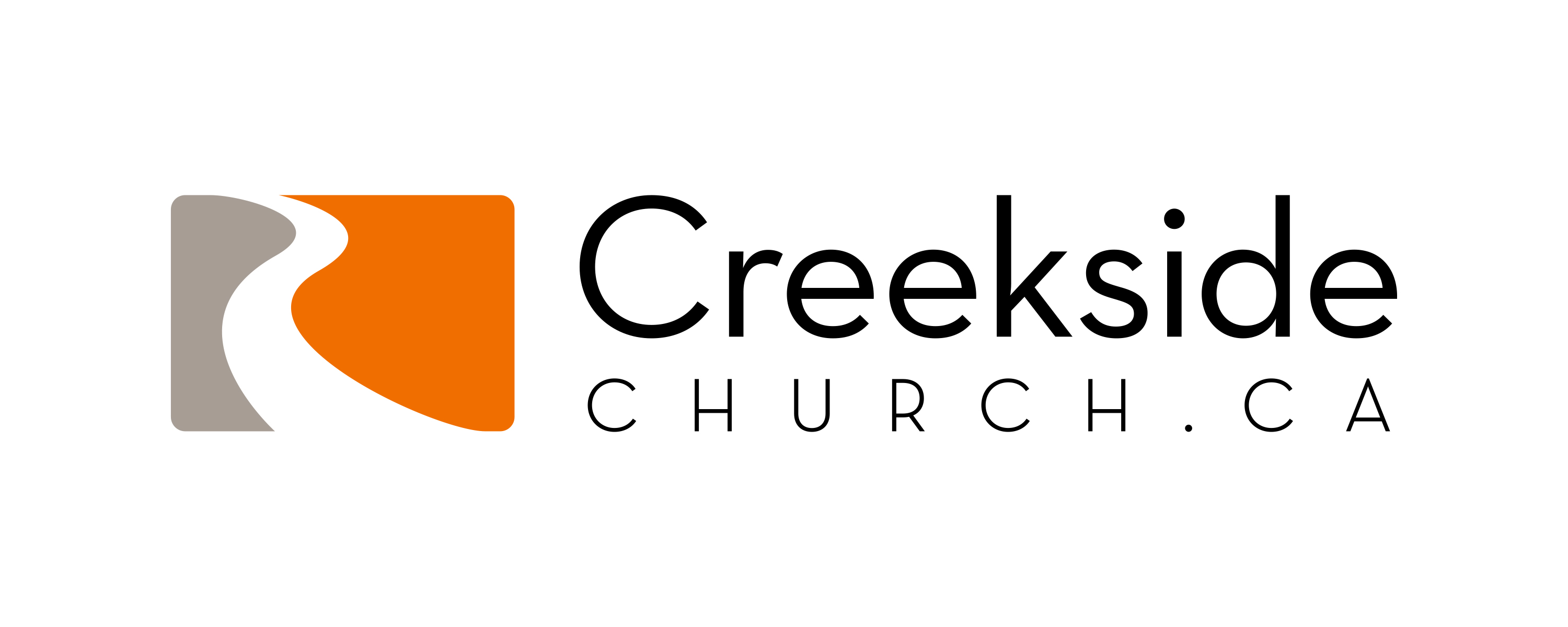 